


ДЕПАРТАМЕНТ ТАРИФНОГО РЕГУЛИРОВАНИЯ И
ГОСУДАРСТВЕННОГО ЗАКАЗА
ТОМСКОЙ ОБЛАСТИ

ПРИКАЗ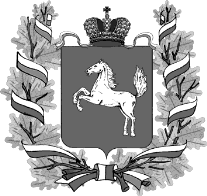 город Томск

О тарифах на электрическую энергию для населения и потребителей, приравненных к категории население по Томской области ( с изм.от 23.01.2012 №2/38)В соответствии с Федеральным законом от 26.03.2003 № 35-ФЗ «Об электроэнергетике», постановлением Правительства РФ от 26.02.2004 № 109 «О ценообразовании в отношении электрической и тепловой энергии в РФ», приказом Федеральной службы по тарифам России от 06.10.2011 г. № 240-э/5 «О предельных уровнях тарифов на электрическую энергию, поставляемую населению и приравненным к нему категориям потребителей, на 2012 год», Положением о Департаменте тарифного регулирования и государственного заказа Томской области, утвержденным постановлением Губернатора Томской области от 24.02.2010 № 9 и решением Правления Департамента тарифного регулирования и государственного заказа Томской области по вопросу по вопросу государственного регулирования тарифов на электрическую энергию для населения и потребителей, приравненных к категории население по Томской области, от 22.12.2011 № 73/3ПРИКАЗЫВАЮ:1. Установить тарифы для населения и потребителей, приравненных к категории население по Томской области, на электрическую энергию, поставляемую гарантирующим поставщиком открытым акционерным обществом «Томская энергосбытовая компания» и другими гарантирующими поставщиками, сбытовыми и энергоснабжающими организациями на территории Томской области на 2012 год с учетом календарной разбивки согласно приложениям 1, 2.2. Тарифы, установленные в пункте 1 настоящего приказа, действуют с 01 января 2012 года по 31 декабря 2012 года.Начальник департамента Е.К.Бушманова Приложение 1 к приказу
Департамента тарифного регулирования
и государственного заказа
Томской области
от 22.12.2011 №–73/693Цены (тарифы) на электрическую энергию для населения и потребителей, приравненных к категории население по Томской области с 01.01.2012 г. по 30.06.2012 г Примечание:* В соответствии с приказом Федеральной службы по тарифам России от 31.12.2010 № 655-э «Об определении категорий потребителей, которые приравнены к населению и которым электрическая энергия (мощность) поставляется по регулируемым ценам (тарифам)» к группе «Потребители, приравненные к населению» относятся:1. Исполнители коммунальных услуг (товарищества собственников жилья, жилищно-строительные, жилищные или иные специализированные потребительские кооперативы либо управляющие организации), наймодатели (или уполномоченные ими лица), предоставляющие гражданам жилые помещения специализированного жилищного фонда: жилые помещения в общежитиях, жилые помещения маневренного фонда, жилые помещения в домах системы социального обслуживания населения, жилые помещения фонда для временного поселения вынужденных переселенцев, для временного поселения лиц, признанных беженцами, жилые помещения для социальной защиты отдельных категорий граждан, приобретающие электрическую энергию (мощность) для коммунально-бытового потребления населения в объемах фактического потребления населения и объемах электроэнергии, израсходованной на места общего пользования в целях потребления на коммунально-бытовые нужды граждан и не используемого для осуществления коммерческой (профессиональной) деятельности.Гарантирующие поставщики, энергосбытовые, энергоснабжающие организации, приобретающие электрическую энергию (мощность) в целях дальнейшей продажи населению и приравненным к нему категориям потребителей, в объемах фактического потребления населения и приравненных к нему категорий потребителей и объемах электроэнергии, израсходованной на места общего пользования в целях потребления на коммунально-бытовые нужды граждан и не используемого для осуществления коммерческой (профессиональной) деятельности.Для потребителей, указанных в пункте 1 примечания, приобретающих электрическую энергию (мощность) для коммунально-бытового потребления населения в объемах фактического потребления населения и объемах электроэнергии, израсходованной на места общего пользования в целях потребления на коммунально-бытовые нужды граждан и не используемого для осуществления коммерческой (профессиональной) деятельности, в соответствии с пунктом 2 постановления Правительства Российской Федерации от 07.12.1998 г. № 1444 « Об основах ценообразования в отношении электрической энергии, потребляемой населением» для населения, проживающего в сельских населенных пунктах, а также в городских населенных пунктах в домах, оборудованных в установленном порядке стационарными электроплитами и электроотопительными установками, применяется понижающий коэффициент 0,7.2. Садоводческие, огороднические или дачные некоммерческие объединения граждан - некоммерческие организации, учрежденные гражданами на добровольных началах для содействия ее членам в решении общих социально-хозяйственных задач ведения садоводства, огородничества и дачного хозяйства.Юридические лица, в части приобретаемого объема электрической энергии (мощности) в целях потребления осужденными в помещениях для их содержания, при условии наличия раздельного учета для указанных помещений.Юридические и физические лица, в части приобретаемого объема электрической энергии (мощности) в целях потребления на коммунально-бытовые нужды в населенных пунктах, жилых зонах при воинских частях, рассчитывающихся по договору энергоснабжения (купли-продажи) по общему счетчику.Содержащиеся за счет прихожан религиозные организации.Хозяйственные постройки физических лиц (погреба, сараи и иные сооружения аналогичного назначения).Некоммерческие объединения граждан (гаражно-строительные, гаражные кооперативы), и отдельно стоящие гаражи, принадлежащие гражданам, в части приобретаемого объема электрической энергии в целях потребления на коммунально-бытовые нужды граждан и не используемого для осуществления коммерческой деятельности.Приложение 2 к приказу
Департамента тарифного регулирования
и государственного заказа
Томской области
от 22.12.2011 №–73/693Цены (тарифы) на электрическую энергию для населения и потребителей, приравненных к категории население по Томской области с 01.07.2012 г. по 31.12.2012 г. Примечание:* В соответствии с приказом Федеральной службы по тарифам России от 31.12.2010 № 655-э «Об определении категорий потребителей, которые приравнены к населению и которым электрическая энергия (мощность) поставляется по регулируемым ценам (тарифам)» к группе «Потребители, приравненные к населению» относятся:1. Исполнители коммунальных услуг (товарищества собственников жилья, жилищно-строительные, жилищные или иные специализированные потребительские кооперативы либо управляющие организации), наймодатели (или уполномоченные ими лица), предоставляющие гражданам жилые помещения специализированного жилищного фонда: жилые помещения в общежитиях, жилые помещения маневренного фонда, жилые помещения в домах системы социального обслуживания населения, жилые помещения фонда для временного поселения вынужденных переселенцев, для временного поселения лиц, признанных беженцами, жилые помещения для социальной защиты отдельных категорий граждан, приобретающие электрическую энергию (мощность) для коммунально-бытового потребления населения в объемах фактического потребления населения и объемах электроэнергии, израсходованной на места общего пользования в целях потребления на коммунально-бытовые нужды граждан и не используемого для осуществления коммерческой (профессиональной) деятельности.Гарантирующие поставщики, энергосбытовые, энергоснабжающие организации, приобретающие электрическую энергию (мощность) в целях дальнейшей продажи населению и приравненным к нему категориям потребителей, в объемах фактического потребления населения и приравненных к нему категорий потребителей и объемах электроэнергии, израсходованной на места общего пользования в целях потребления на коммунально-бытовые нужды граждан и не используемого для осуществления коммерческой (профессиональной) деятельности.Для потребителей, указанных в пункте 1 примечания, приобретающих электрическую энергию (мощность) для коммунально-бытового потребления населения в объемах фактического потребления населения и объемах электроэнергии, израсходованной на места общего пользования в целях потребления на коммунально-бытовые нужды граждан и не используемого для осуществления коммерческой (профессиональной) деятельности, в соответствии с пунктом 2 постановления Правительства Российской Федерации от 07.12.1998 г. № 1444 « Об основах ценообразования в отношении электрической энергии, потребляемой населением» для населения, проживающего в сельских населенных пунктах, а также в городских населенных пунктах в домах, оборудованных в установленном порядке стационарными электроплитами и электроотопительными установками, применяется понижающий коэффициент 0,7.2. Садоводческие, огороднические или дачные некоммерческие объединения граждан - некоммерческие организации, учрежденные гражданами на добровольных началах для содействия ее членам в решении общих социально-хозяйственных задач ведения садоводства, огородничества и дачного хозяйства.Юридические лица, в части приобретаемого объема электрической энергии (мощности) в целях потребления осужденными в помещениях для их содержания, при условии наличия раздельного учета для указанных помещений.Юридические и физические лица, в части приобретаемого объема электрической энергии (мощности) в целях потребления на коммунально-бытовые нужды в населенных пунктах, жилых зонах при воинских частях, рассчитывающихся по договору энергоснабжения (купли-продажи) по общему счетчику.Содержащиеся за счет прихожан религиозные организации.Хозяйственные постройки физических лиц (погреба, сараи и иные сооружения аналогичного назначения).Некоммерческие объединения граждан (гаражно-строительные, гаражные кооперативы), и отдельно стоящие гаражи, принадлежащие гражданам, в части приобретаемого объема электрической энергии в целях потребления на коммунально-бытовые нужды граждан и не используемого для осуществления коммерческой деятельности.22.12.2011№–73/693 № п/пПоказатель (группы потребителей с разбивкойпо ставкам и дифференциацией по зонам суток)Единица измеренияЦена (тариф)12341Население (с учетом НДС)Население (с учетом НДС)Население (с учетом НДС)1.1.Население, за исключением указанного в пунктах 1.2 и 1.3Население, за исключением указанного в пунктах 1.2 и 1.3Население, за исключением указанного в пунктах 1.2 и 1.31.1.1.Одноставочный тарифруб./кВт·ч2,161.1.2.Тариф, дифференцированный по двум зонам сутокТариф, дифференцированный по двум зонам сутокТариф, дифференцированный по двум зонам суток1.1.2.Дневная зонаруб./кВт·ч2,231.1.2.Ночная зонаруб./кВт·ч1,511.1.3.Тариф, дифференцированный по трем зонам сутокТариф, дифференцированный по трем зонам сутокТариф, дифференцированный по трем зонам суток1.1.3.Пиковая зонаруб./кВт·ч2,881.1.3.Полупиковая зонаруб./кВт·ч2,161.1.3.Ночная зонаруб./кВт·ч1,511.2.Население, проживающее в городских населенных пунктах в домах, оборудованных в установленном порядке стационарными электроплитами и (или) электроотопительными установкамиНаселение, проживающее в городских населенных пунктах в домах, оборудованных в установленном порядке стационарными электроплитами и (или) электроотопительными установкамиНаселение, проживающее в городских населенных пунктах в домах, оборудованных в установленном порядке стационарными электроплитами и (или) электроотопительными установками1.2.1.Одноставочный тарифруб./кВт·ч1,511.2.2.Тариф, дифференцированный по двум зонам сутокТариф, дифференцированный по двум зонам сутокТариф, дифференцированный по двум зонам суток1.2.2.Дневная зонаруб./кВт·ч1,561.2.2.Ночная зонаруб./кВт·ч1,061.2.3.Тариф, дифференцированный по трем зонам сутокТариф, дифференцированный по трем зонам сутокТариф, дифференцированный по трем зонам суток1.2.3.Пиковая зонаруб./кВт·ч2,011.2.3.Полупиковая зонаруб./кВт·ч1,511.2.3.Ночная зонаруб./кВт·ч1,061.3.Население, проживающее в сельских населенных пунктахНаселение, проживающее в сельских населенных пунктахНаселение, проживающее в сельских населенных пунктах1.3.1.Одноставочный тарифруб./кВт·ч1,511.3.2.Тариф, дифференцированный по двум зонам сутокТариф, дифференцированный по двум зонам сутокТариф, дифференцированный по двум зонам суток1.3.2.Дневная зонаруб./кВт·ч1,561.3.2.Ночная зонаруб./кВт·ч1,061.3.3.Тариф, дифференцированный по трем зонам сутокТариф, дифференцированный по трем зонам сутокТариф, дифференцированный по трем зонам суток1.3.3.Пиковая зонаруб./кВт·ч2,011.3.3.Полупиковая зонаруб./кВт·ч1,511.3.3.Ночная зонаруб./кВт·ч1,062.Потребители, приравненные к населению (с учетом НДС)*Потребители, приравненные к населению (с учетом НДС)*Потребители, приравненные к населению (с учетом НДС)*2.1.Одноставочный тарифруб./кВт·ч2,162.2.Тариф, дифференцированный по двум зонам сутокТариф, дифференцированный по двум зонам сутокТариф, дифференцированный по двум зонам суток2.2.Дневная зонаруб./кВт·ч2,232.2.Ночная зонаруб./кВт·ч1,512.3.Тариф, дифференцированный по трем зонам сутокТариф, дифференцированный по трем зонам сутокТариф, дифференцированный по трем зонам суток2.3.Пиковая зонаруб./кВт·ч2,882.3.Полупиковая зонаруб./кВт·ч2,162.3.Ночная зонаруб./кВт·ч1,51№ п/пПоказатель (группы потребителей с разбивкойпо ставкам и дифференциацией по зонам суток)Единица измеренияЦена (тариф)12341Население (с учетом НДС)Население (с учетом НДС)Население (с учетом НДС)1.1.Население, за исключением указанного в пунктах 1.2 и 1.3Население, за исключением указанного в пунктах 1.2 и 1.3Население, за исключением указанного в пунктах 1.2 и 1.31.1.1.Одноставочный тарифруб./кВт·ч2,281.1.2.Тариф, дифференцированный по двум зонам сутокТариф, дифференцированный по двум зонам сутокТариф, дифференцированный по двум зонам суток1.1.2.Пиковая зонаруб./кВт·ч2,361.1.2.Ночная зонаруб./кВт·ч1,601.1.3.Тариф, дифференцированный по трем зонам сутокТариф, дифференцированный по трем зонам сутокТариф, дифференцированный по трем зонам суток1.1.3.Пиковая зонаруб./кВт·ч3,041.1.3.Полупиковая зонаруб./кВт·ч2,281.1.3.Ночная зонаруб./кВт·ч1,601.2.Население, проживающее в городских населенных пунктах в домах, оборудованных в установленном порядке стационарными электроплитами и (или) электроотопительными установкамиНаселение, проживающее в городских населенных пунктах в домах, оборудованных в установленном порядке стационарными электроплитами и (или) электроотопительными установкамиНаселение, проживающее в городских населенных пунктах в домах, оборудованных в установленном порядке стационарными электроплитами и (или) электроотопительными установками1.2.1.Одноставочный тарифруб./кВт·ч1,601.2.2.Тариф, дифференцированный по двум зонам сутокТариф, дифференцированный по двум зонам сутокТариф, дифференцированный по двум зонам суток1.2.2.Пиковая зонаруб./кВт·ч1,651.2.2.Ночная зонаруб./кВт·ч1,121.2.3.Тариф, дифференцированный по трем зонам сутокТариф, дифференцированный по трем зонам сутокТариф, дифференцированный по трем зонам суток1.2.3.Пиковая зонаруб./кВт·ч2,131.2.3.Полупиковая зонаруб./кВт·ч1,601.2.3.Ночная зонаруб./кВт·ч1,121.3.Население, проживающее в сельских населенных пунктахНаселение, проживающее в сельских населенных пунктахНаселение, проживающее в сельских населенных пунктах1.3.1.Одноставочный тарифруб./кВт·ч1,601.3.2.Тариф, дифференцированный по двум зонам сутокТариф, дифференцированный по двум зонам сутокТариф, дифференцированный по двум зонам суток1.3.2.Пиковая зонаруб./кВт·ч1,651.3.2.Ночная зонаруб./кВт·ч1,121.3.3.Тариф, дифференцированный по трем зонам сутокТариф, дифференцированный по трем зонам сутокТариф, дифференцированный по трем зонам суток1.3.3.Пиковая зонаруб./кВт·ч2,131.3.3.Полупиковая зонаруб./кВт·ч1,601.3.3.Ночная зонаруб./кВт·ч1,122.Потребители, приравненные к населению (с учетом НДС)*Потребители, приравненные к населению (с учетом НДС)*Потребители, приравненные к населению (с учетом НДС)*2.1.Одноставочный тарифруб./кВт·ч2,282.2.Тариф, дифференцированный по двум зонам сутокТариф, дифференцированный по двум зонам сутокТариф, дифференцированный по двум зонам суток2.2.Пиковая зонаруб./кВт·ч2,362.2.Ночная зонаруб./кВт·ч1,602.3.Тариф, дифференцированный по трем зонам сутокТариф, дифференцированный по трем зонам сутокТариф, дифференцированный по трем зонам суток2.3.Пиковая зонаруб./кВт·ч3,042.3.Полупиковая зонаруб./кВт·ч2,282.3.Ночная зонаруб./кВт·ч1,60